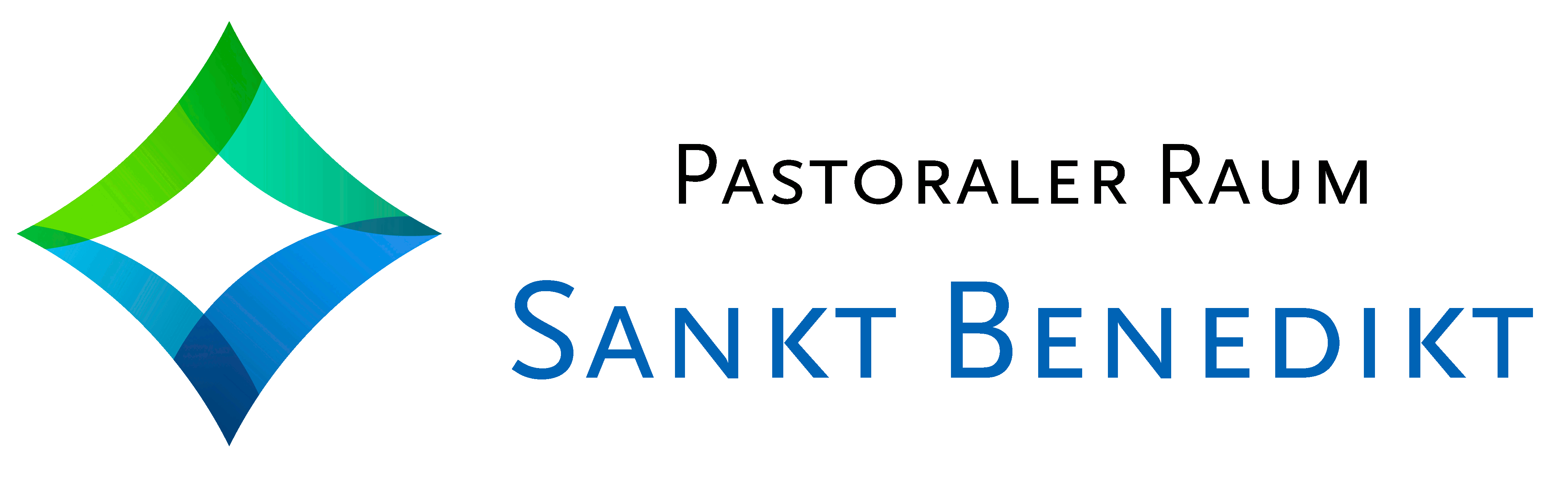 Firmung im Pastoralen Raum Sankt BenediktHier gibt es schon mal eine Übersicht über die Veranstaltungen, zu denen wir euch in der Zeit der Vorbereitung einladen werden.Die Angebote sind eingeteilt in zwei Bereiche: 1. Bereich	"Da machen alle mit" (Pflicht-Bereich)Im diesem Bereich ist die Teilnahme Pflicht - manchmal gibt es verschiedene Termine zur Auswahl, weil sonst die Gruppe zu groß ist.Zu diesem Bereich gehören folgende Veranstaltungen:„Gemeinsam unterwegs“- Wochenende - was bewegt dich.	24.-27.1.2020 Burg Wernfels mit Pater Philippus und Katharina Henneberger		      (ein Tag schulfrei)	7.-9.2.2020       CVJM-Haus in Haag mit Anette Günther und Hermann Menth	14.-16.2.2020 Thüringer Hütte mit Malte Krapf und Anne ElterSuche dir eine Wochenende aus und melde dich verbindlich bis spätestens 1.12.19 an. Es zählt die Reihenfolge der Anmeldung.„Tu was Gutes!“  -  weil Glauben mehr ist als nur fromme Worte.	Samstag, 21.3.2020	und anschließend: Mitmachen bei an einem selbst zu suchenden sozial-caritativen Projekt„Erzähl von Deinem Glauben!“  -  was Menschen bewegt sich an Jesus zu orientiereentweder  Ökumenische Bibelwoche- Abend der Jugend  Freitag,20.3.2020	        oder            Besuch des Bibelmuseums Samstag,20.6.2020oder	          Bibelwanderung- Termin folgt"Ich geh mit dir mit" - eine Wanderung mit deinem Paten, deiner Patin	Samstag, 26.9.2020"Es ist wieder gut"  - eine Nacht der Versöhnung	Freitag, 17.1.2021  Abtei Münsterschwarzach"Mit Gott das Leben feiern"  -  1½  Tage zur Vorbereitung auf das Fest der Firmung 	 Februar bis April 2021Hast du einen Terminkalender? Dann trage diese Tage schon mal ein!Firmung im Pastoralen Raum Sankt Benedikt2. Bereich 	"Du suchst dir 3 Aktionen aus" 	(Wahlbereich)Lerne die Kirche kennen, die über deinen eigenen Kirchturm hinausgeht. Dabei hast du die Möglichkeit, aus verschiedenen Angeboten auszuwählen  - mindestens drei sollten es aber schon sein. Wenn du bei mehr als drei Aktionen mitmachen möchtest - kein Problem! Du bist immer willkommen!Wenn Du Dich als Ministrant-/in oder in einer anderen kirchlichen Gruppe in der Kirchengemeinde engagierst, hast Du schon eine dieser Wahlmöglichkeiten erfüllt und musst nur noch zwei weitere auswählen!Jugendvesper im Kloster Münsterschwarzach - immer am 3. Freitag im Monat: 18.10./15.11./20.12./21.2./20.3./17.4./15.5./19.6./ usw. du kannst gehen, wann es dir passt - zweimal gibt es einen Treffpunkt mit Anette Günther zum gemeinsamen Teilnehmen. Nacht der offenen Kirche- Kloster 18.10. 19.00 Uhr- @night_of_faith_2019"Friedenslicht von Bethlehem" Sonntag, 13. Dezember 2020 - 16.00 Uhr -  für die ganze Familie möglich (s. auch kja-regio-kt.de).	Palmsonntag, 5.4.2020: Diözesanes Weltjugendtag-Treffen, Jugendkirche im Kilianeum Würzburg (Ottostraße 1)	Karfreitag, 2020: Jugendkreuzwege am Karfreitag 10.4.20, in Schwarzenau oder in Sommerach / Nordheim oder alternativ im Landkreis Kitzingen - Infos folgen Kiliani- Tag der Jugend 11.7.2020 ab 18.00 Uhr in WürzburgSamstag 23.11.2019: Nacht der Lichter in Würzburg - ein ökumenisches Taizé-Gebet 	...und noch mehr ... ihr erhaltet jeweils eine Einladung.und vielleicht das:	Ministrantendienst oder (dauerhaftes) Mitmachen bei einer kirchlichen Gruppe (z.B. Pfadfinder) in deiner Gemeinde.Bei Fragen kannst du dich jederzeit an uns wenden.Wir freuen uns auf eine spannende Vorbereitungszeit.Für das Firmteam im Raum St. BenediktAnette  Günther (anette.guenther@bistum-wuerzburg.de- 01758454247)